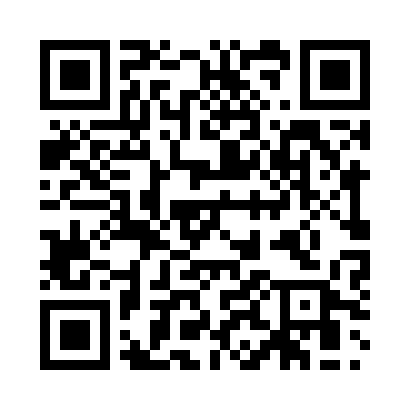 Prayer times for Badenburg, GermanyWed 1 May 2024 - Fri 31 May 2024High Latitude Method: Angle Based RulePrayer Calculation Method: Muslim World LeagueAsar Calculation Method: ShafiPrayer times provided by https://www.salahtimes.comDateDayFajrSunriseDhuhrAsrMaghribIsha1Wed3:355:591:225:248:4611:002Thu3:325:571:225:258:4811:033Fri3:295:551:225:268:5011:064Sat3:255:541:225:268:5111:095Sun3:225:521:225:278:5311:126Mon3:185:501:225:288:5411:157Tue3:155:491:225:288:5611:188Wed3:115:471:225:298:5711:219Thu3:085:451:225:298:5911:2410Fri3:075:441:225:309:0011:2711Sat3:065:421:225:309:0211:2912Sun3:055:411:225:319:0311:3013Mon3:055:391:225:329:0511:3014Tue3:045:381:225:329:0611:3115Wed3:045:361:225:339:0811:3216Thu3:035:351:225:339:0911:3217Fri3:035:341:225:349:1011:3318Sat3:025:321:225:349:1211:3419Sun3:025:311:225:359:1311:3420Mon3:015:301:225:359:1511:3521Tue3:015:281:225:369:1611:3522Wed3:005:271:225:379:1711:3623Thu3:005:261:225:379:1911:3724Fri2:595:251:225:389:2011:3725Sat2:595:241:225:389:2111:3826Sun2:595:231:225:399:2211:3827Mon2:585:221:225:399:2311:3928Tue2:585:211:235:409:2511:4029Wed2:585:201:235:409:2611:4030Thu2:585:191:235:409:2711:4131Fri2:575:191:235:419:2811:41